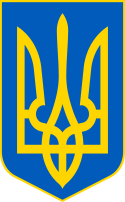 У К Р А Ї Н ААВАНГАРДІВСЬКА СЕЛИЩНА  РАДАОДЕСЬКОГО РАЙОНУ ОДЕСЬКОЇ ОБЛАСТІР І Ш Е Н Н Я    Про внесення змін до структури і чисельності та штатного розпису Відділу освіти, культури, молоді та спорту  Авангардівської селищної  ради на 2023 рік           Керуючись Наказом Міністерства освіти і науки України  № 557 від 26.09.2005р. «Про впорядкування умов оплати праці та затвердження схем тарифних розрядів працівників навчальних закладів, установ освіти та наукових установ», Типовими штатними нормативами закладів загальної середньої освіти, затвердженими наказом Міністерства освіти і науки України №1205 від 06.12.2010р., Постановою КМУ від 30.08.2002 р.  № 1298 «Про оплату праці працівників на основі Єдиної тарифної сітки розрядів і коефіцієнтів з оплати праці працівників установ, закладів та організацій окремих галузей бюджетної сфери», Постановою Кабінету Міністрів України від 09.03.2006 № 268 «Про упорядкування структури та умов оплати праці працівників апарату органів виконавчої влади, органів прокуратури, судів та інших органів » зі змінами   та Законом України «Про місцеве самоврядування в Україні», Авангардівська селищна рада ВИРІШИЛА:Внести зміни до структури і чисельності та штатного розпису Відділу освіти, культури, молоді та спорту Авангардівської селищної  ради Одеського району Одеської області на  2023 рік,  а саме :ввести посаду водія автотранспортних засобів – 1 ставка.Затвердити  структуру і чисельність та  штатний розпис  Відділу освіти, культури, молоді та спорту Авангардівської селищної  ради на  2023 рік у новій редакції згідно з додатками  №1-4 до даного рішення.№ 1740-VIIІвід 23.02.2023Контроль за виконанням даного рішення покласти на постійну комісію з питань фінансів, бюджету, планування соціально-економічного розвитку, інвестицій, міжнародного співробітництва та регуляторної політики. Селищний голова                                                         Сергій ХРУСТОВСЬКИЙ№ 1740-VIIІвід 23.02.2023